	2013年10月7日，日内瓦尊敬的先生/女士，1	国际电信联盟（ITU）正在组织定于2013年10月21日在意大利那不勒斯举行的有关“将信息通信技术（ICT）用于适应气候变化”讲习班。此讲习班将与ITU-T第5研究组第2次报告人会议在同时间段举办，该会议是与欧洲电信标准化协会（ETSI）节能委员会（EE）共同组织，于2013年10月21日至25日在意大利那不勒斯举办的。这些活动将在那不勒斯意大利电信研发中心（Tilab）的办公楼举办。讲习班将于10:30开始。注册工作将自10:00开始。2	讨论将用英文进行。将提供远程参会服务。3	国际电联成员国、部门成员、部门准成员和学术成员以及愿参加此工作的来自国际电联成员国的任何个人均可参加此讲习班。这里所指的“个人”亦包括作为国际、区域和国家组织成员的个人。讲习班不收取任何费用。4	气候变化是一项复杂且不断变化的挑战。为了减少气候变化的影响并增强对未来威胁的适应能力，发展中国家必须实施创新战略以适应不断变化的气候状况。信息通信技术可以为监测、记录和分析不断变化的气候和环境方面的信息提供有用工具，从而帮助各国建立和加强适应能力。此讲习班将在支持信息收集、决策、实施和评估进程的同时，讨论在国家适应政策中纳入ICT和ICT标准如何能够帮助各国制定有创造性、有效的长期适应战略。这一领域的主要专家将汇聚在此讲习班上，其中包括高层决策者以及工程师，设计人员、规划人员、政府官员、监管人员、标准专家及其他利益攸关方。5	讲习班的日程草案见该活动网站：http://www.itu.int/en/ITU-T/Workshops-and-Seminars/20131021/Pages/default.aspx。如您需要有关日程的其他信息，请随时与Cristina Bueti（cristina.bueti@itu.int）联系。6	住宿：有关酒店住宿、交通、签证和健康要求的详细信息可查阅活动网站：http://www.itu.int/en/ITU-T/Workshops-and-Seminars/20131021/Pages/default.aspx。此网站会随着新信息或修改信息的出现不断更新。7	与会补贴：很遗憾，由于预算限制，国际电联将无法提供与会补贴。8	注册：为便于电信标准化局为组织讲习班做出必要安排，请通过填写以下网址的在线表格尽早注册：http://www.itu.int/en/ITU-T/Workshops-and-Seminars/20131021/Pages/default.aspx。请注意，讲习班与会者的预注册仅以在线方式进行。2013年10月21日与会者可进行现场注册。9	我们谨提醒您，一些国家的公民需要获得签证才能入境意大利并停留。签证必须向驻贵国的意大利使馆申请，并随后领取。如贵国没有此类机构，则请向驻在离您的出发国家最近的意大利使馆申请并领取。（有关签证要求的其他信息，见ITU-T网站：http://www.itu.int/en/ITU-T/Workshops-and-Seminars/20131021/Pages/default.aspx。）顺致敬意！
电信标准化局主任马尔科姆•琼森电信标准化局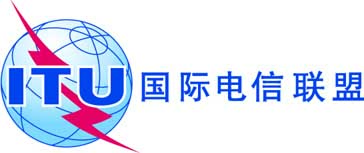 文号：电话：
传真：电信标准化局第59号通函TSB Workshops/A.N.+41 22 730 6301
+41 22 730 5853-	致国际电联各成员国主管部门；-	致ITU-T部门成员；-	致ITU-T部门准成员；
-	致ITU-T学术成员；电子
邮件：
greenstandard@itu.int抄送：-	ITU-T各研究组正副主席；-	电信发展局主任；-	无线电通信局主任-	意大利常驻瑞士使团事由：“将信息通信技术（ICT）用于适应气候变化”讲习班2013年10月21日，意大利，那不勒斯